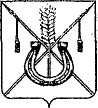 АДМИНИСТРАЦИЯ КОРЕНОВСКОГО ГОРОДСКОГО ПОСЕЛЕНИЯ КОРЕНОВСКОГО РАЙОНАПОСТАНОВЛЕНИЕот 20.11.2023 	   		                                     			  № 1498г. Кореновск О проекте решения Совета Кореновского городскогопоселения Кореновского района «О даче согласия напринятие комплексной детской игровой площадки измуниципальной собственности муниципального образованияКореновский район в муниципальную собственностьКореновского городского поселения Кореновского районана безвозмездной основе»В соответствии с решением Совета Кореновского городского поселения Кореновского района от 22 апреля 2014 года № 426 «О порядке внесения проектов муниципальных правовых актов в Совет Кореновского городского поселения Кореновского района» администрация Кореновского городского поселения Кореновского района п о с т а н о в л я е т:1. Согласиться с проектом решения Совета Кореновского городского поселения Кореновского района «О даче согласия на принятие комплексной детской игровой площадки из муниципальной собственности муниципального образования Кореновский район в муниципальную собственность Кореновского городского поселения Кореновского района на безвозмездной основе».2. Направить проект решения «О даче согласия на принятие комплексной детской игровой площадки из муниципальной собственности муниципального образования Кореновский район в муниципальную собственность Кореновского городского поселения Кореновского района на безвозмездной основе» в Совет Кореновского городского поселения Кореновского района для рассмотрения в установленном порядке (прилагается).3. Назначить представителем главы Кореновского городского поселения Кореновского района при обсуждении данного проекта решения в Совете Кореновского городского поселения Кореновского района начальника отдела имущественных и земельных отношений администрации Кореновского городского поселения Кореновского района Я.С. Синицыну.4. Общему отделу администрации Кореновского городского поселения Кореновского района (Козыренко) обеспечить размещение настоящего постановления на официальном сайте администрации Кореновского городского поселения Кореновского района в информационно- телекоммуникационной сети «Интернет».5. Постановление вступает в силу со дня его подписания.ГлаваКореновского городского поселенияКореновского района                                                                           М.О. ШутылевПРОЕКТ РЕШЕНИЯСовета Кореновского городского поселения Кореновского районаот ________________                                                                        № ___________О даче согласия на принятие комплексной детской игровойплощадки из муниципальной собственности муниципальногообразования Кореновский район в муниципальную собственностьКореновского городского поселения Кореновского районана безвозмездной основеВ соответствии со статьями 14, 50 Федерального закона от 6 октября   2003 года № 131-ФЗ «Об общих принципах организации местного самоуправления в Российской Федерации», Уставом Кореновского городского поселения Кореновского района, решением Совета Кореновского городского поселения Кореновского района от 25 мая 2022 года № 303 «Об утверждении Положения о порядке управления и распоряжения имуществом, находящимся в собственности Кореновского городского поселения Кореновского района», Совет Кореновского городского поселения Кореновского района р е ш и л:1. Дать согласие администрации Кореновского городского поселения Кореновского района принять из муниципальной собственности муниципального образования Кореновский район в муниципальную собственность Кореновского городского поселения Кореновского района на безвозмездной основе следующее имущество:1.1. Комплексная детская игровая площадка, год изготовления 2023, в составе: Комплекс детский игровой Лукоморье-5 для детей в возрасте от 5 лет, заводской номер КДЛ-5, основные технические данные: размеры 8030х5750х4320 мм; высота ската горки 1500 мм; масса 750 кг, комплектность указана в паспорте изделия 09.01.10-ПС, адрес (местонахождение): Краснодарский край, Кореновский район, город Кореновск, улица Пляжная, б/н, первоначальная стоимость 940000 (девятьсот сорок тысяч) рублей 00 копеек.2. Контроль за выполнением настоящего решения возложить на председателя постоянной комиссии по вопросам правопорядка и                     законности Совета Кореновского городского поселения Кореновского района (Бурдун).3. Решение вступает в силу со дня его подписания.Председатель СоветаКореновского городского поселенияКореновского района                                                                            Е.Д. ДелянидиПРИЛОЖЕНИЕк постановлению администрацииКореновского городского поселенияКореновского районаот 20.11.2023 № 1498